宁职清风   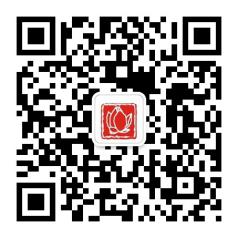 2019年第13期（总第87期）宁波职业技术学院党员干部                                       2019年12月31日廉洁自律教育学习参阅材料                           宁波职业技术学院纪检监察处编目   录【警示恒言】【原典】轻财足以聚人，律己足以服人，量宽足以得人，身先足以率人。——明·陈继儒《小窗幽记·集醒》	1【廉政时讯】中共中央纪委印发《关于持之以恒正风肃纪确保2020年元旦春节风清气正的通知》	1省纪委省监委召开深入落实中央八项规定精神 持续发力纠治“四风”工作视频会议	3【廉政学习】为什么要构建一体推进不敢腐、不能腐、不想腐体制机制？	4【廉政文化】回望2019 | 严守铁规矩 把住硬杠杠	6【以案警示】中央纪委公开曝光五起违反中央八项规定精神问题	10省纪委通报7起违规发放津贴补贴或福利问题	12【警示恒言】【原典】轻财足以聚人，律己足以服人，量宽足以得人，身先足以率人。——明·陈继儒《小窗幽记·集醒》【注译】仗义疏财能够团结人，严于律己能够使人信服，宽以待人能够得到人心，身先士卒能够领导众人。【解读】“聚人”、“服人”、“得人”、“率人”，归根到底是得人心，而得人心的前提是“其身正”。身为领导干部，只有不偏爱钱财，清廉自律，才能一身正气。宽以待人，以身作则，才能赢得人心。而能得人心者，便可成就事业。【廉政时讯】中共中央纪委印发《关于持之以恒正风肃纪确保2020年元旦春节风清气正的通知》近日，中共中央纪委印发《关于持之以恒正风肃纪确保2020年元旦春节风清气正的通知》。全文如下。近日，中共中央办公厅、国务院办公厅印发《关于做好2020年元旦春节期间有关工作的通知》（以下简称《通知》）。为贯彻落实《通知》要求，持之以恒正风肃纪，营造风清气正节日氛围，现就有关事项通知如下。一、压实政治责任，加强协同联动。2020年是全面建成小康社会和“十三五”规划收官之年，做好元旦春节期间正风肃纪工作，对于以优良作风促进全面小康、维护好人民群众切身利益至关重要。各级纪检监察机关要切实提高政治站位和政治觉悟，认真履行协助职责和监督责任，通过调研、约谈、提出建议等方式，推动各级党组织及其“一把手”履行主体责任，把落实《通知》部署的各项任务特别是持之以恒正风肃纪的要求纳入日程安排，及时作出部署，严明纪律要求，确保压力传导到底、责任落实到位、工作务实有效，让人民群众感受到党中央的关心和温暖。加强同公安、财政、审计等部门的沟通协调，协同做好节日期间有关督导、检查和考核等工作，实现纪检监察监督和各部门监督监管有机衔接。加大对党风政风监督、信访、监督检查等内设部门的统筹力度，进一步发挥派驻机构监督作用，严格执行紧盯“四风”值班、报告和督办等制度，形成工作合力。二、强化监督执纪执法，从严精准查处“四风”问题。要坚持严字当头，突出问题导向，以严明的纪律筑牢纠治节日“四风”坚固“后墙”。把整治形式主义、官僚主义纳入巡视巡察、监督检查、审查调查等工作重点，从领导机关、领导干部抓起，坚决纠正在落实扶贫惠民政策、帮扶救助、安全生产、生态环境保护、维护社会稳定等方面不担当、不作为、乱作为、假作为等问题，对失职渎职造成严重后果的要精准问责。围绕《通知》要求，严查享乐、奢靡问题，对顶风违纪问题要深挖细查、优先处置，对隐形变异问题要密切关注、及时甄别，对典型问题要深入分析、通报曝光，做到标准不降、力度不减，坚决防止反弹回潮。要坚持实事求是、依规依纪依法，深化运用“四种形态”，防止和纠正工作方式欠妥、层层加码、搞“一刀切”等现象。三、坚持纠“四风”和树新风并举，增进党员干部自觉自律。要紧密结合党中央在“不忘初心、牢记使命”主题教育中部署的专项整治任务，推动第二批主题教育单位在纠治节日期间“四风”问题上持续用力，督促党员干部自查自纠、立行立改。结合节日期间“四风”共性问题、多发问题，督促有关部门和单位把解决问题同建章立制结合起来，与时俱进完善制度、强化约束。加强宣传引导，发挥正反两方面典型教育作用，着力破除特权思想和歪风陋习，大力弘扬公私分明、亲清分开、为民务实、尚俭戒奢等新风正气，树立正确导向。各级纪检监察机关要按照《通知》要求，精心组织走访慰问、帮扶救助等活动，切实解决干部群众实际困难。严格落实岗位责任制，加强节日期间安全和保密检查，认真做好应急值守工作，对重要紧急情况要提前制定预案、及时请示报告，做好应急处置，确保各项工作正常运转。举报电话：12388；举报网站：www.12388.gov.cn。对“四风”问题，也可使用中央纪委国家监委网站手机客户端和微信公众号举报。（来源：中央纪委国家监委网站）省纪委省监委召开深入落实中央八项规定精神 持续发力纠治“四风”工作视频会议12月24日下午，全省深入落实中央八项规定精神持续发力纠治“四风”工作视频会议在杭州召开，省委常委、省纪委书记许罗德出席会议并讲话。会议深入学习贯彻习近平总书记重要指示批示精神，全面总结党的十八大以来我省监督落实中央八项规定精神工作情况，部署下一步工作。会上，7家单位作了交流发言，全省3770余名纪检监察干部参加会议。许罗德指出，党的十八大以来，全省各级纪检监察机关始终以“三个地”的政治担当和行动自觉，把监督检查中央八项规定精神落实作为经常性重要工作，坚持不懈纠治“四风”，推动作风建设不断取得新成效。全省共查处享乐奢靡之风问题11082起16024人，给予党纪政务处分6928人，始终保持惩治高压态势，享乐奢靡歪风得到有效治理。2018年10月以来，全省上下把查纠形式主义、官僚主义问题摆在政治纪律的高度来抓，共查处问题2648起4680人，给予党纪政务处分1764人，整治氛围基本形成。坚持专项治理与制度建设相统一，按照“原则上要比中央发的文件更具体和严格一些”的要求，建立起厉行节约反对浪费、解决形式主义突出问题、密切联系群众等落实中央八项规定精神制度体系。许罗德强调，从近年查处问题看，“四风”问题反弹回潮隐患犹存，当前我省违规收送礼品礼金、违规吃喝、违规发放津补贴或福利等3类问题较为突出。全省各级纪检监察机关要切实提高政治站位，自觉对标习近平总书记重要指示批示精神，对照中央纪委工作意见以及电视电话会议明确的重点任务，从具体人具体事抓起，靶向发力抓重点，着力解决“四风”突出问题。在违规收送礼品礼金问题上，要强化纪律教育，督促引导党员干部当面拒收、不送、主动退还礼品礼金，省纪委将专门发文强调纪律，进一步规范礼品礼金处置和廉政账户管理。同时，对“烟票”突出问题部署专项整治，协调烟草专卖局、市场监管局等职能部门开展联合督查，切实刹住“烟票”歪风。在违规吃喝问题上，加强对单位食堂、培训中心、招待所等内部场所，驻外机构和县乡基层、国有企事业单位等薄弱环节，公函、报销管理、财务票据等关键要素的监督检查，要对“会所中的歪风”组织一次“回头看”，防止反弹回潮。在违规发放津补贴或福利问题上，严格落实省委主题教育领导小组近期下发的《关于进一步严肃工资纪律规范发放津贴补贴奖金的通知》，省纪委将会同有关部门适时进行抽查，对通知下发后仍然顶风违纪的，从严处理。针对“四风”隐形变异问题，健全完善与相关职能部门的联动协调机制，借助职能部门税控发票平台、加油卡电子信息等大数据平台，运用“互联网+”、大数据关联分析等新技术新手段抓早抓小，对领导干部以稿费名义领取职务作品报酬问题，各地将开展专项检查，全面清退。此外，对“景观亮化工程”过度化等“政绩工程”“面子工程”，在人民群众利益不维护、不作为、慢作为、乱作为，以及文山会海、检查考核过多过滥、过度留痕、问责泛化简单化等形式主义、官僚主义突出问题，进一步跟进监督执纪问责和监督调查处置，严防改头换面、明减暗增等新的形式主义问题产生。许罗德强调，要推动纠治“四风”工作向纵深发展，重点要压实政治责任，督促各级党委(党组)在纠治“四风”工作谋划、工作落实全过程中充分发挥主体作用，督促各职能部门积极发挥职能监管作用，健全纠治“四风”统筹协调、分析研判、信息共享、问题线索移送、督促检查等工作机制，形成工作合力。要保持高压态势，继续把查处违反中央八项规定精神问题作为审查调查重点，对“四风”问题线索深挖细查、优先处置、不留情面，越往后执纪越严，坚决克服“疲劳综合征”。要精准把握政策，综合考虑问题性质、情节轻重、时间节点、本人态度等因素，深化运用“四种形态”，防止简单化、一刀切等现象，确保政治效果、纪法效果、社会效果有机统一。要推进制度完善，综合运用纪检监察建议等方式，推动有关职能部门答疑解惑、补充细化、修订调整、出台规定。要带头履职尽责，牢固树立“执纪者必先守纪、律人者必先律己”的理念，坚持更高标准、更严要求，带头落实中央八项规定精神，自觉做遵纪守法的模范，坚决防止“灯下黑”。会议还对元旦春节期间加强正风肃纪、持续纠治“四风”作出部署。 （来源：浙江省纪委省监委网站）【廉政学习】为什么要构建一体推进不敢腐、不能腐、不想腐体制机制？为什么要构建一体推进不敢腐、不能腐、不想腐体制机制？腐败是我们党面临的最大威胁，反腐败是关系党和国家前途命运的重大政治斗争。十九届四中全会在坚持和完善党和国家监督体系的各项举措中，单列出一条重要内容，那就是“构建一体推进不敢腐、不能腐、不想腐体制机制”。一体推进“三不”，是什么意思呢？习近平总书记指出，不敢腐、不能腐、不想腐是一个有机整体，不是三个阶段的划分，也不是三个环节的割裂。要打通三者内在联系，在严厉惩治、形成震慑的同时，扎牢制度笼子、规范权力运行，加强党性教育、提高思想觉悟。那么，为什么要一体推进“三不”呢？首先，这是党的十八大以来全面从严治党和反腐败斗争实践的科学总结。我们党一贯强调标本兼治、综合治理。党的十八大以来，正风肃纪反腐的很多工作都体现着“三不”一体理念。比如，以零容忍态度惩治腐败，有腐必反、有贪必肃，就是强化“不敢”；开展以案促改，扎牢制度笼子，完善监管措施，就是强化“不能”；印发案例通报和违纪违法干部忏悔录，推进党性教育、法治教育和道德教育，就是促进“不想”。正是运用一体推进“三不”思路推动全面从严治党，才使我们党实现从里到外的深度重塑，自我净化、自我完善、自我革新、自我提高能力不断增强。健全党和国家监督体系、强化权力运行制约监督，必然要求一体推进“三不”。一方面，健全党和国家监督体系，整合反腐败资源和力量，加强党的集中统一领导，扩大监督覆盖面，增强监督有效性，有利于强化不敢腐的震慑、扎牢不能腐的笼子、增强不想腐的自觉；另一方面，一体推进“三不”，不断提升腐败治理能力和水平，有利于印证监督制约体制机制改革和制度建设的成果，坚定全党全社会健全监督体系的共识和信心。深入推进全面从严治党、巩固发展反腐败斗争压倒性胜利，也需要我们一体推进“三不”。反腐败斗争取得了压倒性胜利，但形势依然严峻复杂，存量仍然不少、增量仍在发生。腐败成因的复杂性，决定了治理措施的多样性，仅靠一种方式不可能完全奏效。惩治可以形成强烈震慑，但不能内化为心灵深处的自我约束；制度和监督可以减少腐败机会，但不能让人自觉向善；教育可以使人向善，但不能用来惩恶。它们功效不同、不能相互替代，但又密不可分、相辅相成。只有一体推进“三不”，用好治标利器、夯实治本基础，才能增强反腐败工作主动性、系统性、实效性，走出一条中国特色反腐倡廉道路。（来源：中国纪检监察报）【廉政文化】回望2019 | 严守铁规矩 把住硬杠杠2019年以来，在党中央坚强领导下，中央纪委国家监委和地方各级纪委监委忠实履行党章和宪法赋予的职责，深入学习贯彻习近平新时代中国特色社会主义思想，坚持稳中求进、实事求是、依规依纪依法，纪检监察工作坚定稳妥、扎实有效，在高质量发展上取得新的成绩。即日起，中国纪检监察报刊发“回望2019”系列报道，回顾今年以来全面从严治党、党风廉政建设和反腐败斗争的扎实举措和实践成果。敬请关注。12月23日，中央纪委国家监委公布了2019年11月份全国查处违反中央八项规定精神问题汇总情况。当月，全国各级纪检监察机关共查处问题5753起，处理8005人，给予党纪政务处分5779人。这是自2013年9月建立月报制度起，中央纪委国家监委连续第75个月通报相关数据，持续释放纠“四风”一刻不松、一严到底的强烈信号。2019年以来，各级纪检监察机关深入落实中央八项规定精神，驰而不息纠“四风”的做法和成效，老百姓看得到，更感受得到。一个节点一个节点坚守，越往后执纪越严“@所有人，元旦春节期间，借你的‘火眼金睛’和省纪委监委一起纠‘四风’。”近日，云南省不少干部群众的手机上收到了这样一条信息。“节点”亦是“考点”。2020年元旦春节期间，云南省纪委监委将组织开展覆盖各州市、省直机关、事业单位和省属企业、高校的纪律作风专项检查和重点抽查。省纪委监委还邀请广大干部群众当好“四风”监督员，发现问题随时举报。在年初召开的十九届中央纪委三次全会上，习近平总书记强调，“要把刹住‘四风’作为巩固党心民心的重要途径，对享乐主义、奢靡之风等歪风陋习要露头就打，对‘四风’隐形变异新动向要时刻防范。”随后，习近平总书记又对反“四风”工作作出重要批示。中央纪委国家监委坚决贯彻习近平总书记重要批示精神，制定推动落实中央八项规定及其实施细则精神工作意见，召开电视电话会议作出部署，进一步明确任务分工和要求，要求扎扎实实推进反“四风”工作，坚决防止“疲劳综合征”。每逢重要时间节点，中央纪委国家监委都通报典型案例，对廉洁过节等提出明确要求。中央纪委国家监委网站开通监督举报专区，定期梳理各地查处的典型案例进行通报曝光，持续强化警示震慑效应。各级纪检监察机关把落实中央八项规定精神情况作为日常监督的重要内容，坚守重要节点，紧盯关键环节，深入开展明察暗访、交叉互查、专项督查，同时聚焦“四风”问题新动向、分析新特点，严肃查处不吃公款吃老板、特供烟酒“一桌餐”、分批异地操办酒席等隐形变异问题。山东省纪委监委完善重要节日值班、报告和督办制度，采取全面排查与重点检查相结合等方式，随机安排暗访检查，提高发现问题能力；河南省纪委监委综合利用省纪委监委举报网站、有关部门车管系统等大数据平台、税务部门发票管理系统等，提升查纠隐形变异问题的精准度。对于通过各种途径发现的“四风”问题线索，纪检监察机关坚持揪住不放、深挖细查，同时深化运用监督执纪“四种形态”，既从严处理顶风违纪问题，又注重以案为鉴开展警示教育，惩前毖后、治病救人。8月下旬，北京市召开“以案为鉴、以案促改”警示教育大会，市委领导向参会的12000名党员干部点名道姓通报12起“四风”问题，剖析问题、压实责任。全市各地各部门利用“身边人”违反中央八项规定精神典型案例等深入开展警示教育，督促党员干部引为镜鉴。据统计，今年1月至11月，全国各级纪检监察机关共查处违规收送礼品礼金、违规吃喝、违规发放津补贴等违反中央八项规定精神问题5.11万起，处理党员干部7.18万人，其中给予党纪政务处分5.12万人，坚决防止“四风”反弹回潮。中央纪委分4批公开曝光了26起违反中央八项规定精神典型问题，形成了强力震慑。严明政治纪律，集中整治形式主义、官僚主义问题临近年底，安徽省阜南县郜台乡安台村扶贫专干朱金强又忙了起来。“不同于之前的‘忙样子’，现在是忙实际工作，哪里有群众需求，哪里就有咱基层干部。”说起之前的“刷白墙”事件，朱金强觉得还是有点脸红，“但这事也成为我们改进作风、扎实服务群众的动力。”在严肃查处阜阳市脱贫攻坚“刷白墙”典型形式主义、官僚主义问题后，安徽省委以其为负面教材，在全省深入开展“以案示警、以案为戒、以案促改”警示教育，集中治理作风不实、政绩观偏差、搞“政绩工程”“面子工程”等突出问题。现在，“怎样为群众办实事办好事”，成了朱金强等基层干部考虑最多的问题。形式主义、官僚主义阻碍党的路线方针政策和党中央重大决策部署贯彻落实，同我们党的性质宗旨和优良作风格格不入，是党的大敌、人民的大敌。十九届中央纪委三次全会将破除形式主义、官僚主义上升到加强党的政治建设的高度，进行了重点部署。各级纪检监察机关切实提高政治站位，普遍把整治形式主义、官僚主义纳入政治监督范畴，作为纠治“四风”首要任务抓紧抓实。中央纪委国家监委机关组织开展“坚决破除形式主义、官僚主义问题”专题调研，中央纪委常委会集中交流研讨调研成果，对整治工作进行研究部署。聚焦贯彻落实党的路线方针政策、中央重大决策部署，联系群众、服务群众，履职尽责、服务经济社会发展，学风会风文风及检查调研等方面存在的形式主义、官僚主义表现，中央纪委国家监委和各级纪检监察机关深入开展专项整治，坚决查处对中央决策部署不敬畏不在乎、行动少落实差、脱离实际、弄虚作假等突出问题。今年1月至11月，全国纪检监察机关共查处形式主义、官僚主义问题6.28万起，处理党员干部9.13万人。甘肃省纪委监委在全省组织开展察中央部署落地治政令梗阻、察机关作风建设治文山会海等“四察四治”专项行动，查处并通报了一批形式主义、官僚主义典型案例；天津市聚焦领导干部不担当不作为不负责等4个方面12类突出问题，深入一线现场查访，查处形式主义、官僚主义问题1132起，处理1748人。2019年是党中央确定的“基层减负年”。按照党中央统一部署，中央纪委发挥中央层面专项工作机制成员单位作用，研究起草《贯彻落实中央解决形式主义突出问题为基层减负部署的工作措施》，各级纪检监察机关加强监督检查，深入推动整治文山会海、督查检查考核过多过频过度留痕等问题。新疆维吾尔自治区地域广阔，偏远地区的干部参加会议往往需要换乘多种交通工具，时间成本和经济成本都很高。自治区纪委监委制定《关于监督落实“基层减负年”要求的工作措施》，严肃查处单纯以会议落实会议、同一事项反复开会、无意义重复发文等问题，为基层干部减轻不必要的负担。“以前，到年底这时候，我们的主要精力和时间都用在填表格、报材料，参加各种会议上，现在可以把时间腾出来，帮助群众解决更多实际问题和困难。”谈起整治形式主义、官僚主义问题给基层带来的变化，奎屯市乌尔迈克社区干部小鹿感到非常欣慰。深化主题教育成果，构建纠治“四风”长效机制“不好意思，您要买香烟可以，但‘烟卡’我们店里是不再卖了！”往年岁末年初都是“烟卡”的销售旺季，但今年江苏省常州市不少烟酒商店却把“送上门”的生意挡在了门外。变化源于该市对公款购买、党员干部违规收送“烟卡”及烟酒店违规发售“烟卡”问题开展的集中整治。在该市纪委监委的强力推动下，党员干部对“‘烟卡’就是‘腐败卡’、收卡就是收现金”已形成共识。这是纪检监察机关坚持问题导向解决党风问题的一个缩影。按照党中央关于在“不忘初心、牢记使命”主题教育中开展专项整治的要求，中央纪委国家监委机关牵头，在主题教育中专项整治党政领导干部、国企管理人员利用名贵特产、特殊资源谋取私利问题。全国共查处利用名贵特产、特殊资源谋取私利问题2848个，处理4217人，其中移送司法机关749人，给予党纪处分2009人、政务处分1161人。加强作风建设，是刀刃向内、与不正之风作坚决斗争的自我革命。各级纪检监察机关以开展主题教育为契机，把整治违反中央八项规定精神突出问题，形式主义、官僚主义突出问题贯穿全过程。一方面，对照主题教育要求，认真查摆本人本单位在贯彻落实中央八项规定精神方面存在的问题，推动真刀真枪解决问题；另一方面，立足职责定位强化监督检查，深挖彻查顶风违纪、隐形变异突出问题，让广大干部群众切实感受到主题教育带来的新变化新成效。“严查收受金融‘土特产’！纪检监察机关开列17类清单。”不少金融领域党员干部的朋友圈最近被这条消息刷了屏。主题教育中，银保监会重点整治领导干部和监管干部收受监管或服务对象纪念币（钞）、优惠办理银行卡等金融“土特产”问题，严肃查处了两名局级干部收受航天纪念钞和纪念银币问题，并在全系统点名道姓通报曝光，要求以案为鉴开展深入排查。结合专项整治，各级纪检监察机关积极推动对落实中央八项规定精神制度建设情况进行“回头看”，督促地方和部门抓住普遍性问题和反复出现的问题，制定出台相关规定，堵塞制度漏洞，从治理的高度完善落实中央八项规定精神、纠治“四风”长效机制。国家烟草专卖局集中整治领导干部利用烟草专营权谋取私利问题，在全系统全面推行“禁止批条烟、货源信息公开、投放规则公开、投放结果公开”规定，制定《关于构建“天价烟”防治长效机制的意见》；湖南省纪委监委围绕反复出现的违规公务接待、公车私用等方面突出问题，推动相关部门完善《湖南省党政机关办公用房管理实施办法》《湖南省党政机关公务用车管理实施办法》等6项制度。纠治“四风”不能满足于一查了之，各级纪检监察机关坚持纠“四风”和树新风并举，持续推动移风易俗、正本清源。浙江省纪委监委在保持正风肃纪力度的同时，通过推进党员干部强化家风建设、推动相关地区制定优化乡规民约等，推动党风政风和社会风气进一步好转。中央八项规定不是管五年、十年的规定，而是长期有效的铁规矩、硬杠杠。“作风建设关系我们党能不能守住立党初心、实现执政使命。下一步我们将继续深化对新时期纠治‘四风’工作规律性认识，坚持稳中求进、标本兼治，巩固提高深化，不敢、不能、不想一体推进，持续擦亮作风建设这张‘金色名片’。”中央纪委国家监委党风政风监督室相关负责人表示。 （来源：中国纪检监察报）【以案警示】中央纪委公开曝光五起违反中央八项规定精神问题日前，中央纪委对5起违反中央八项规定精神典型问题进行公开曝光。这5起典型问题是：四川省甘孜州雅江县恶古乡党委原书记张建红不担当、不作为问题。2018年2月16日，恶古乡马益西村村域范围内发生重大森林火灾。张建红作为恶古乡党委书记，未认真履行该乡防火第一责任人责任，对该乡存在的野外用火管控不力、宣传教育不到位、森林防火巡查不力等问题失察失管，负有主要领导责任。作为恶古乡春节期间值班值守的带班领导，张建红在未按程序履行请假手续情况下，于2018年2月14日擅自离开恶古乡，并同意该乡其他5名值班人员离岗，导致火灾发生时该乡本应值班的9人中仅有3人在岗值班，严重贻误救灾工作，致使受灾森林面积达875公顷。张建红受到撤销党内职务、政务撤职处分。上海市奉贤区城市网格化综合管理中心原党组成员、副主任陆张磊违规接受管理和服务对象旅游安排和收受礼品问题。2018年8月24日至25日，陆张磊违规接受上海某科技公司法定代表人钱某安排，赴江苏苏州游玩，食宿等费用由钱某承担。2019年春节期间，陆张磊收受钱某赠送的红酒、冬虫夏草等礼品。2018年中秋节至2018年11月，陆张磊违规收受上海某信息公司项目经理卜某赠送的月饼券和手机等礼品，价值人民币4700元。陆张磊还存在其他违纪问题。陆张磊受到撤销党内职务、政务撤职处分。浙江省杭州市富阳区粮食收储公司原经理、党总支副书记高明华，党总支原书记许路生等人违规组织公款吃喝等问题。2014年至2018年12月期间，高明华、许路生等人经班子集体研究，授意财务人员以虚假列支等方式违规套取资金购买烟酒，累计金额达137.16万元。高明华、许路生等人违规公款大吃大喝，违规消费高档烟酒，在多家饭店吃喝545次，餐费金额累计达77.62万元。2014年至2018年的每年春节前，高明华、许路生等人经班子集体研究，向公司中层以上干部违规发放土特产和烟酒等，共计价值9.3万元。2017年以来，高明华、许路生等人多次违规组织职工旅游，合计公款支付13.26万元。高明华受到留党察看二年处分，被免去粮食收储公司经理职务；许路生受到撤销党内职务处分。其他相关责任人受到相应处理。湖北省荆州市公安县融媒体中心党组成员陈坤公车私用问题。2019年2月4日至10日春节放假期间，陈坤违反公务用车管理规定，驾驶县融媒体中心所属县公广信息传播有限责任公司公务用车在公安县城区走亲访友，办理私事。陈坤受到党内严重警告处分。海南省琼中县公安局营根派出所原所长王贵斌违规发放津补贴等问题。2016年5月至2019年春节期间，王贵斌要求财务人员通过虚报协助破案费、误餐费、群防群治费、特情费等名目套取财政资金，违规向民警、辅警、工勤人员发放津补贴共计10.845万元，其中王贵斌个人领取6200元。2016年6月至2018年4月期间，王贵斌利用保管单位公务加油卡的便利，违规多次为其本人私家车加油，共计消费7285元。王贵斌还存在其他违纪违法问题。王贵斌受到留党察看一年、政务撤职处分，降为一级警员；违纪违法款项予以收缴。中央纪委有关负责人指出，上述5起问题都发生在节日期间，有的在节日值班期间严重失职失责，有的违规用公款大吃大喝，有的违规收受名贵特产和礼品礼金，有的违规接受管理和服务对象宴请、旅游安排，反映出有的党员领导干部落实中央八项规定精神的思想自觉尚未形成，仍然心存侥幸、放松要求，违反党规党纪，侵害群众利益，必须予以严肃处理。广大党员领导干部要引以为戒，时刻自警自省自重，守住行为底线。中央纪委有关负责人强调，作风建设永远在路上，纠治“四风”一刻都不能放松。年节假期往往也是“四风”问题易发高发期，必须深化认识、提高警惕，坚决遏制“节日腐败”。各级党组织要深入贯彻落实党的十九届四中全会精神，不断巩固深化“不忘初心、牢记使命”主题教育成果，切实担负起全面从严治党主体责任，深入落实中央八项规定精神，锲而不舍、持续发力纠治“四风”，大力整治形式主义、官僚主义，坚持不懈抓节点、强监督、促整改，坚决防止节日期间“四风”问题反弹回潮。各级党员领导干部要把落实中央八项规定精神作为检验“四个意识”、“两个维护”的重要标尺，发挥“头雁效应”，时刻绷紧纪律规矩这根弦，带头改进作风，自觉抵制歪风，树立务实节俭、文明廉洁过节的良好风尚。各级纪检监察机关要坚持问题导向，坚决查处违规收送礼品礼金、利用名贵特产特殊资源谋取私利、公款大吃大喝、违规发放津补贴、公车私用、违规操办婚丧喜庆、违规接受可能影响公正执行公务的宴请、旅游安排等突出问题，严肃查处在落实扶贫惠民政策、帮扶救助、安全生产、生态环境保护、维护社会稳定等方面不担当、不作为问题，深化整治加重基层负担突出问题。要加强日常监督，深挖隐形变异，对节日期间“四风”问题线索优先处置、快查快办，对顶风违纪问题从严查处、绝不姑息，对典型问题点名道姓公开通报曝光。要开展以案促改，推进制度建设，着力完善落实中央八项规定精神、纠治“四风”长效机制。要强化精准思维，坚持实事求是，注意方式方法，防止随意执纪、问责泛化简单化等情况。“廉不廉看过年，洁不洁看过节”，2020年元旦、春节将至，各级纪检监察机关要扭住不放、寸步不让，常敲“警钟”，持续净化节日风气，让广大人民群众切身感受到正风肃纪成果，为决胜全面建成小康社会提供坚强作风保证。（来源：中央纪委国家监委网站）省纪委通报7起违规发放津贴补贴或福利问题“不忘初心、牢记使命”主题教育专项整治工作开展以来，我省针对违规发放津贴补贴或福利问题部署开展自查自纠，纠正了一批典型问题。2020年元旦春节将至，为进一步严明纪律，强化警示作用，不断规范发放津贴补贴或福利行为。现将7起典型问题通报如下。杭州市余杭区环境信息中心主任徐建芬违规发放福利问题。2014年4月至2018年5月，徐建芬通过截留、虚报、套取中餐补贴、差旅费等方式，将合计8.9万元资金截留后违规用于单位内部发放福利。徐建芬还存在其他违纪问题。2019年9月，徐建芬受到留党察看一年、撤职处分，相关费用已退赔。宁波服装博物馆原馆长王以林、副馆长李本侹违规设立“小金库”用于发放津贴补贴或福利问题。2014年5月至2018年12月，王以林擅自决定将应列入单位账簿的61.69万元款项不予列入，其中53.57万余元交由李本侹保管并违规设立“小金库”，其余8.12万余元用于冲抵接待餐费。期间，王以林使用“小金库”资金向职工违规发放奖金、购物卡、年货福利和津补贴，共计35.14万元。其中，王以林领取奖金2.37万元，购物卡价值0.73万元；李本侹领取津补贴5.2万元、购物卡价值0.73万元。2019年7月，王以林受到留党察看二年、撤职处分，违纪所得3.1万元予以收缴；李本侹受到党内严重警告处分，违纪所得5.93万元予以收缴。乐清市天成第一中学校长吴福松违规发放津贴补贴或福利问题。2017年9月，经天成第一中学校委会集体决策，采取招投标形式，将学校小卖部对外承包经营，承包费每年8.4万元。学校未按规定将该笔资金收缴同级财政专户，而是于2019年1月以寒假福利、会议补贴等名义全部发放给校内教师职工。吴福松作为校长，对此负有直接责任。2019年9月，吴福松受到党内警告处分，违纪款8.4万元已清退上缴。绍兴市政府驻北京联络处原党组书记、主任谢胜违规发放通讯和交通补贴问题。2014年至2017年，绍兴市政府驻北京联络处先后多次违规向本单位工作人员发放通讯及交通费用补贴，或违规给予报销，合计人民币4.05万元。谢胜作为时任市政府驻北京联络处主要负责人，对此负有领导责任。2019年6月，谢胜受到党内警告处分，违规发放的补贴已全部退缴，其中谢胜退缴0.7万元。东阳市综合行政执法局环境卫生处主任蔡永福、副主任戚小丽违规发放专项慰问金问题。2014年至2017年，东阳市综合行政执法局环境卫生处在慰问环卫工人过程中，存在管理人员和一线环卫作业人员同等发放问题，其中违规给管理人员发放专项慰问金10.7万元。2019年9月，蔡永福和分管财务副主任戚小丽均受到党内警告处分，违规款项予以退缴。台州市路桥区原安监局党组成员、总工程师陆保东，办公室主任张霞违规购买发放超市充值卡问题。2019年1月下旬，陆保东、张霞二人研究商量，决定将原安监局剩余的工会经费以节日慰问品和文体活动奖品的名义向工会会员进行发放。1月31日，陆保东和张霞购买了1.59万元超市充值卡，发放给原安监局21名工作人员。2月16日，张霞以日用品、食品名义在超市补开了0.78万元发票，以文体用品名义补开0.81万元发票。2019年4月，陆保东、张霞均受到党内警告处分，未实际开展的文体活动奖品款项已退缴。龙泉市公路管理局党总支书记、局长徐敏勇违规发放移动通讯补贴等问题。2015年至2017年，龙泉市公路管理局以电路出租费和通信费的名义违规发放移动通讯补贴共计10.33万元。党总支书记、局长徐敏勇对单位违规发放行为负领导责任。2019年11月，徐敏勇受到党内警告处分，局班子成员领取的全部通讯补贴和干部职工领取的2017年度通讯补贴已退缴。上述7起典型问题，严重违反国家规范津贴补贴有关政策规定，有的经领导班子或主要领导研究决定擅自发放，有的私设“小金库”用于发放，有的巧立名目变相发放补贴，还有的违规多头领取各种补贴，都是违规发放津贴补贴或福利的典型问题，暴露出一些党组织和党员领导干部管党治党不严、纪律规矩意识淡薄。全省各级党组织和领导干部一定要从中汲取深刻教训，举一反三，切实引以为戒，严格执行各项纪律规定。规范津贴补贴或福利发放，是改革工资制度和规范收入分配制度的重要措施，也是促进党风廉政建设、从源头上治理和预防腐败的必然要求。党中央和省委对规范津贴补贴三令五申，提出明确具体的纪律要求。全省各级党组织要认真履行管党治党政治责任，按照省委主题教育领导小组最近下发的《关于进一步严肃工资纪律规范发放津贴补贴奖金的通知》(浙教组发〔2019〕29号)要求，对本地区本部门津贴补贴奖金发放进行整改规范，未经批准一律不准以任何借口、任何名义、任何方式出台津贴补贴政策；不准违反规定自行新设项目或继续发放已经明令取消的津贴补贴；不准超过规定标准、范围或擅自提高标准发放津贴补贴；不准违反规定使用工会会费、福利费及其他专项经费发放津贴补贴。对贯彻执行党中央和省委决策部署不到位，在规范津贴补贴之外，违反规定以各种名目发放奖励性补贴、改革性补贴，或擅自提高发放标准等违规违纪行为，依规依纪严肃处理。对浙教组发〔2019〕29号文件下发后，仍然顶风违纪的，从严从重处理，并严肃追究有关领导的责任。元旦、春节将至，各级纪检监察机关要继续保持高度警惕，紧盯重要节点，紧盯突出问题，紧盯“关键少数”，强化教育提醒，强化监督检查，强化通报曝光，对发现的节日期间“四风”问题快查严处，不断净化节日风气。（来源：浙江省纪委省监委网站）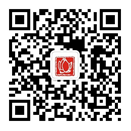 更多资讯敬请关注“宁职清风”微信，微信号：nzyjj86891931